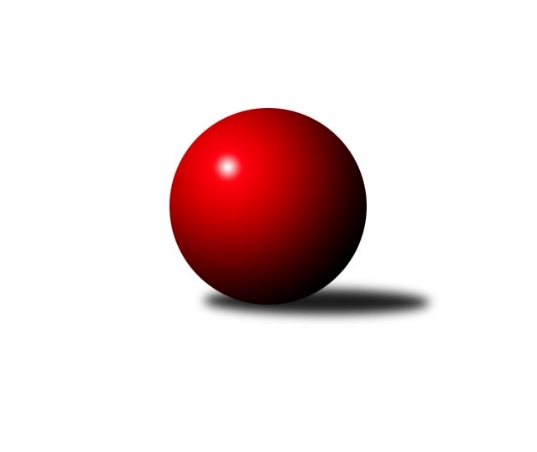 Č.19Ročník 2019/2020	26.5.2024 Mistrovství Prahy 3 2019/2020Statistika 19. kolaTabulka družstev:		družstvo	záp	výh	rem	proh	skore	sety	průměr	body	plné	dorážka	chyby	1.	AC Sparta B	19	15	0	4	105.0 : 47.0 	(139.5 : 88.5)	2382	30	1691	691	58.2	2.	TJ Praga Praha B	18	13	3	2	92.0 : 52.0 	(115.5 : 100.5)	2364	29	1658	706	65.7	3.	SK Meteor Praha D	19	12	2	5	93.0 : 59.0 	(136.5 : 91.5)	2325	26	1655	670	58.3	4.	KK Dopravní podniky Praha A	19	12	2	5	91.5 : 60.5 	(129.0 : 99.0)	2389	26	1703	686	60.9	5.	KK Slavia Praha D	19	11	1	7	88.5 : 63.5 	(122.0 : 106.0)	2351	23	1663	687	57.6	6.	TJ Astra Zahradní Město B	20	11	1	8	88.0 : 72.0 	(126.0 : 114.0)	2374	23	1678	696	59.7	7.	SK Rapid Praha A	19	11	0	8	79.0 : 72.0 	(123.5 : 102.5)	2378	22	1677	702	57	8.	TJ Sokol Praha-Vršovice C	19	8	2	9	76.0 : 76.0 	(110.5 : 117.5)	2278	18	1632	646	63.9	9.	VSK ČVUT Praha B	19	8	2	9	72.0 : 80.0 	(111.0 : 117.0)	2312	18	1634	678	61.1	10.	KK Dopravní podniky Praha B	20	7	3	10	75.0 : 85.0 	(123.0 : 117.0)	2377	17	1675	702	61.6	11.	KK Konstruktiva Praha E	18	6	1	11	63.5 : 80.5 	(111.5 : 104.5)	2390	13	1702	688	62.5	12.	Sokol Kobylisy D	19	5	1	13	58.0 : 94.0 	(96.5 : 131.5)	2312	11	1658	654	71.6	13.	SK Žižkov Praha D	19	5	0	14	50.5 : 101.5 	(83.5 : 144.5)	2260	10	1622	638	70.9	14.	TJ ZENTIVA Praha	19	0	0	19	31.0 : 120.0 	(66.0 : 160.0)	2033	0	1494	540	89.9Tabulka doma:		družstvo	záp	výh	rem	proh	skore	sety	průměr	body	maximum	minimum	1.	AC Sparta B	10	10	0	0	65.0 : 15.0 	(83.0 : 37.0)	2458	20	2595	2287	2.	SK Meteor Praha D	10	8	2	0	61.0 : 19.0 	(77.0 : 43.0)	2471	18	2536	2337	3.	TJ Praga Praha B	8	8	0	0	49.0 : 15.0 	(58.0 : 38.0)	2349	16	2420	2247	4.	KK Dopravní podniky Praha A	10	7	1	2	54.0 : 26.0 	(74.5 : 45.5)	2519	15	2572	2426	5.	KK Slavia Praha D	10	7	0	3	53.0 : 27.0 	(69.5 : 50.5)	2317	14	2395	2236	6.	TJ Astra Zahradní Město B	10	7	0	3	47.0 : 33.0 	(66.5 : 53.5)	2454	14	2581	2336	7.	TJ Sokol Praha-Vršovice C	9	5	2	2	44.0 : 28.0 	(57.5 : 50.5)	2274	12	2333	2168	8.	SK Rapid Praha A	9	6	0	3	40.0 : 31.0 	(60.0 : 46.0)	2462	12	2611	2089	9.	VSK ČVUT Praha B	9	5	1	3	40.0 : 32.0 	(56.0 : 52.0)	2415	11	2659	2225	10.	KK Konstruktiva Praha E	9	4	1	4	36.0 : 36.0 	(55.5 : 52.5)	2360	9	2438	2260	11.	Sokol Kobylisy D	10	3	1	6	35.0 : 45.0 	(54.5 : 65.5)	2186	7	2236	2074	12.	KK Dopravní podniky Praha B	10	3	1	6	32.0 : 48.0 	(56.0 : 64.0)	2467	7	2592	2285	13.	SK Žižkov Praha D	10	3	0	7	29.5 : 50.5 	(48.0 : 72.0)	2427	6	2511	2361	14.	TJ ZENTIVA Praha	9	0	0	9	16.0 : 56.0 	(35.0 : 73.0)	1947	0	2192	1566Tabulka venku:		družstvo	záp	výh	rem	proh	skore	sety	průměr	body	maximum	minimum	1.	TJ Praga Praha B	10	5	3	2	43.0 : 37.0 	(57.5 : 62.5)	2366	13	2536	2100	2.	KK Dopravní podniky Praha A	9	5	1	3	37.5 : 34.5 	(54.5 : 53.5)	2380	11	2483	2240	3.	AC Sparta B	9	5	0	4	40.0 : 32.0 	(56.5 : 51.5)	2371	10	2600	2239	4.	KK Dopravní podniky Praha B	10	4	2	4	43.0 : 37.0 	(67.0 : 53.0)	2366	10	2511	2175	5.	SK Rapid Praha A	10	5	0	5	39.0 : 41.0 	(63.5 : 56.5)	2379	10	2627	2116	6.	KK Slavia Praha D	9	4	1	4	35.5 : 36.5 	(52.5 : 55.5)	2355	9	2463	2217	7.	TJ Astra Zahradní Město B	10	4	1	5	41.0 : 39.0 	(59.5 : 60.5)	2364	9	2569	2202	8.	SK Meteor Praha D	9	4	0	5	32.0 : 40.0 	(59.5 : 48.5)	2300	8	2443	2228	9.	VSK ČVUT Praha B	10	3	1	6	32.0 : 48.0 	(55.0 : 65.0)	2326	7	2574	1889	10.	TJ Sokol Praha-Vršovice C	10	3	0	7	32.0 : 48.0 	(53.0 : 67.0)	2278	6	2581	2105	11.	KK Konstruktiva Praha E	9	2	0	7	27.5 : 44.5 	(56.0 : 52.0)	2394	4	2517	2198	12.	Sokol Kobylisy D	9	2	0	7	23.0 : 49.0 	(42.0 : 66.0)	2328	4	2545	2199	13.	SK Žižkov Praha D	9	2	0	7	21.0 : 51.0 	(35.5 : 72.5)	2232	4	2470	2083	14.	TJ ZENTIVA Praha	10	0	0	10	15.0 : 64.0 	(31.0 : 87.0)	2044	0	2387	1624Tabulka podzimní části:		družstvo	záp	výh	rem	proh	skore	sety	průměr	body	doma	venku	1.	TJ Praga Praha B	13	11	2	0	72.0 : 32.0 	(84.0 : 72.0)	2417	24 	6 	0 	0 	5 	2 	0	2.	KK Dopravní podniky Praha A	13	11	1	1	70.5 : 33.5 	(96.0 : 60.0)	2425	23 	6 	1 	0 	5 	0 	1	3.	AC Sparta B	13	9	0	4	66.0 : 38.0 	(89.0 : 67.0)	2365	18 	6 	0 	0 	3 	0 	4	4.	SK Meteor Praha D	13	8	1	4	60.0 : 44.0 	(91.5 : 64.5)	2333	17 	6 	1 	0 	2 	0 	4	5.	VSK ČVUT Praha B	13	7	1	5	56.0 : 48.0 	(80.5 : 75.5)	2375	15 	5 	0 	1 	2 	1 	4	6.	KK Slavia Praha D	13	7	0	6	57.5 : 46.5 	(82.5 : 73.5)	2371	14 	3 	0 	3 	4 	0 	3	7.	TJ Sokol Praha-Vršovice C	13	7	0	6	55.0 : 49.0 	(78.5 : 77.5)	2247	14 	4 	0 	2 	3 	0 	4	8.	SK Rapid Praha A	13	7	0	6	49.0 : 55.0 	(78.5 : 77.5)	2310	14 	4 	0 	2 	3 	0 	4	9.	TJ Astra Zahradní Město B	13	6	0	7	51.0 : 53.0 	(78.5 : 77.5)	2372	12 	4 	0 	3 	2 	0 	4	10.	KK Konstruktiva Praha E	14	5	0	9	50.5 : 61.5 	(85.5 : 82.5)	2388	10 	4 	0 	3 	1 	0 	6	11.	KK Dopravní podniky Praha B	13	4	1	8	44.0 : 60.0 	(78.0 : 78.0)	2407	9 	1 	1 	5 	3 	0 	3	12.	Sokol Kobylisy D	13	4	0	9	41.0 : 63.0 	(67.5 : 88.5)	2327	8 	2 	0 	4 	2 	0 	5	13.	SK Žižkov Praha D	13	3	0	10	35.5 : 68.5 	(55.5 : 100.5)	2284	6 	2 	0 	5 	1 	0 	5	14.	TJ ZENTIVA Praha	14	0	0	14	28.0 : 84.0 	(58.5 : 109.5)	2197	0 	0 	0 	8 	0 	0 	6Tabulka jarní části:		družstvo	záp	výh	rem	proh	skore	sety	průměr	body	doma	venku	1.	AC Sparta B	6	6	0	0	39.0 : 9.0 	(50.5 : 21.5)	2440	12 	4 	0 	0 	2 	0 	0 	2.	TJ Astra Zahradní Město B	7	5	1	1	37.0 : 19.0 	(47.5 : 36.5)	2418	11 	3 	0 	0 	2 	1 	1 	3.	SK Meteor Praha D	6	4	1	1	33.0 : 15.0 	(45.0 : 27.0)	2390	9 	2 	1 	0 	2 	0 	1 	4.	KK Slavia Praha D	6	4	1	1	31.0 : 17.0 	(39.5 : 32.5)	2285	9 	4 	0 	0 	0 	1 	1 	5.	SK Rapid Praha A	6	4	0	2	30.0 : 17.0 	(45.0 : 25.0)	2489	8 	2 	0 	1 	2 	0 	1 	6.	KK Dopravní podniky Praha B	7	3	2	2	31.0 : 25.0 	(45.0 : 39.0)	2370	8 	2 	0 	1 	1 	2 	1 	7.	TJ Praga Praha B	5	2	1	2	20.0 : 20.0 	(31.5 : 28.5)	2251	5 	2 	0 	0 	0 	1 	2 	8.	TJ Sokol Praha-Vršovice C	6	1	2	3	21.0 : 27.0 	(32.0 : 40.0)	2328	4 	1 	2 	0 	0 	0 	3 	9.	SK Žižkov Praha D	6	2	0	4	15.0 : 33.0 	(28.0 : 44.0)	2316	4 	1 	0 	2 	1 	0 	2 	10.	KK Konstruktiva Praha E	4	1	1	2	13.0 : 19.0 	(26.0 : 22.0)	2406	3 	0 	1 	1 	1 	0 	1 	11.	KK Dopravní podniky Praha A	6	1	1	4	21.0 : 27.0 	(33.0 : 39.0)	2353	3 	1 	0 	2 	0 	1 	2 	12.	Sokol Kobylisy D	6	1	1	4	17.0 : 31.0 	(29.0 : 43.0)	2252	3 	1 	1 	2 	0 	0 	2 	13.	VSK ČVUT Praha B	6	1	1	4	16.0 : 32.0 	(30.5 : 41.5)	2175	3 	0 	1 	2 	1 	0 	2 	14.	TJ ZENTIVA Praha	5	0	0	5	3.0 : 36.0 	(7.5 : 50.5)	1738	0 	0 	0 	1 	0 	0 	4 Zisk bodů pro družstvo:		jméno hráče	družstvo	body	zápasy	v %	dílčí body	sety	v %	1.	Bohumír Musil 	KK Konstruktiva Praha E 	16	/	18	(89%)	29.5	/	36	(82%)	2.	Miroslav Viktorin 	AC Sparta B 	15	/	19	(79%)	27.5	/	38	(72%)	3.	Vladimír Strnad 	TJ Sokol Praha-Vršovice C 	15	/	19	(79%)	27	/	38	(71%)	4.	Radovan Šimůnek 	TJ Astra Zahradní Město B 	15	/	19	(79%)	26.5	/	38	(70%)	5.	Martin Podhola 	SK Rapid Praha A 	14	/	16	(88%)	25.5	/	32	(80%)	6.	Jan Petráček 	SK Meteor Praha D 	14	/	16	(88%)	25	/	32	(78%)	7.	Zdeněk Míka 	SK Meteor Praha D 	14	/	17	(82%)	26	/	34	(76%)	8.	Karel Wolf 	TJ Sokol Praha-Vršovice C 	14	/	17	(82%)	24.5	/	34	(72%)	9.	Petra Švarcová 	KK Dopravní podniky Praha B 	14	/	18	(78%)	23	/	36	(64%)	10.	Vít Kluganost 	TJ Praga Praha B 	14	/	18	(78%)	22.5	/	36	(63%)	11.	Vojtěch Kostelecký 	TJ Astra Zahradní Město B 	14	/	19	(74%)	27	/	38	(71%)	12.	Tomáš Kudweis 	TJ Astra Zahradní Město B 	13	/	17	(76%)	20.5	/	34	(60%)	13.	Miroslav Tomeš 	KK Dopravní podniky Praha A 	13	/	18	(72%)	23.5	/	36	(65%)	14.	Karel Bernat 	KK Slavia Praha D 	13	/	18	(72%)	21	/	36	(58%)	15.	Zdeněk Cepl 	AC Sparta B 	13	/	19	(68%)	26	/	38	(68%)	16.	Jan Novák 	KK Dopravní podniky Praha A 	12	/	14	(86%)	23	/	28	(82%)	17.	Ondřej Maňour 	TJ Praga Praha B 	12	/	15	(80%)	22	/	30	(73%)	18.	Kamila Svobodová 	AC Sparta B 	12	/	15	(80%)	19	/	30	(63%)	19.	Jan Vácha 	AC Sparta B 	12	/	15	(80%)	17.5	/	30	(58%)	20.	Petr Kšír 	TJ Praga Praha B 	12	/	16	(75%)	20	/	32	(63%)	21.	Petr Knap 	KK Slavia Praha D 	12	/	16	(75%)	19.5	/	32	(61%)	22.	Jana Cermanová 	Sokol Kobylisy D 	12	/	19	(63%)	21	/	38	(55%)	23.	Martin Kovář 	TJ Praga Praha B 	11	/	16	(69%)	16	/	32	(50%)	24.	Marek Sedlák 	TJ Astra Zahradní Město B 	11	/	17	(65%)	18	/	34	(53%)	25.	Jiří Svoboda 	SK Meteor Praha D 	11	/	18	(61%)	23	/	36	(64%)	26.	Antonín Tůma 	SK Rapid Praha A 	11	/	18	(61%)	23	/	36	(64%)	27.	Jiří Škoda 	VSK ČVUT Praha B 	11	/	18	(61%)	20.5	/	36	(57%)	28.	Martin Kočí 	VSK ČVUT Praha B 	10	/	12	(83%)	19	/	24	(79%)	29.	Zdeněk Novák 	KK Slavia Praha D 	10	/	14	(71%)	18	/	28	(64%)	30.	Jindřich Habada 	KK Dopravní podniky Praha A 	10	/	17	(59%)	20.5	/	34	(60%)	31.	Jaroslav Michálek 	KK Dopravní podniky Praha B 	10	/	18	(56%)	22.5	/	36	(63%)	32.	Jiří Neumajer 	AC Sparta B 	10	/	18	(56%)	21	/	36	(58%)	33.	Karel Hnátek st.	KK Dopravní podniky Praha A 	9.5	/	18	(53%)	18	/	36	(50%)	34.	Milan Perman 	KK Konstruktiva Praha E 	9	/	13	(69%)	16	/	26	(62%)	35.	Jaroslav Vondrák 	KK Dopravní podniky Praha A 	9	/	16	(56%)	21.5	/	32	(67%)	36.	Jan Václavík 	KK Slavia Praha D 	9	/	16	(56%)	19	/	32	(59%)	37.	Karel Svitavský 	TJ Sokol Praha-Vršovice C 	9	/	16	(56%)	15.5	/	32	(48%)	38.	Ivo Vávra 	TJ Sokol Praha-Vršovice C 	9	/	16	(56%)	14	/	32	(44%)	39.	Karel Mašek 	SK Meteor Praha D 	9	/	17	(53%)	21	/	34	(62%)	40.	Martin Tožička 	SK Žižkov Praha D 	9	/	17	(53%)	18	/	34	(53%)	41.	Vít Fikejzl 	AC Sparta B 	9	/	18	(50%)	18.5	/	36	(51%)	42.	Kryštof Maňour 	TJ Praga Praha B 	9	/	18	(50%)	16.5	/	36	(46%)	43.	Jindřich Málek 	KK Dopravní podniky Praha B 	9	/	20	(45%)	20	/	40	(50%)	44.	David Knoll 	VSK ČVUT Praha B 	8	/	10	(80%)	15	/	20	(75%)	45.	Tomáš Jiránek 	KK Slavia Praha D 	8	/	13	(62%)	18	/	26	(69%)	46.	Zbyněk Lébl 	KK Konstruktiva Praha E 	8	/	15	(53%)	16.5	/	30	(55%)	47.	Lenka Špačková 	SK Žižkov Praha D 	8	/	15	(53%)	15	/	30	(50%)	48.	Josef Pokorný 	SK Rapid Praha A 	8	/	16	(50%)	17	/	32	(53%)	49.	Vojtěch Roubal 	SK Rapid Praha A 	8	/	17	(47%)	15	/	34	(44%)	50.	Jiří Novotný 	SK Meteor Praha D 	8	/	18	(44%)	18	/	36	(50%)	51.	Josef Málek 	KK Dopravní podniky Praha B 	8	/	18	(44%)	17	/	36	(47%)	52.	Jiří Svozílek 	KK Dopravní podniky Praha B 	8	/	18	(44%)	17	/	36	(47%)	53.	Stanislav Durchánek 	VSK ČVUT Praha B 	7	/	9	(78%)	14	/	18	(78%)	54.	Jan Bártl 	TJ ZENTIVA Praha  	7	/	13	(54%)	15	/	26	(58%)	55.	Petr Valta 	SK Rapid Praha A 	7	/	16	(44%)	19	/	32	(59%)	56.	Miroslava Kmentová 	Sokol Kobylisy D 	7	/	17	(41%)	16	/	34	(47%)	57.	Jiří Bílka 	Sokol Kobylisy D 	7	/	17	(41%)	15.5	/	34	(46%)	58.	Martin Štochl 	KK Dopravní podniky Praha A 	7	/	18	(39%)	13.5	/	36	(38%)	59.	Milan Švarc 	KK Dopravní podniky Praha B 	7	/	19	(37%)	17.5	/	38	(46%)	60.	Jan Rabenseifner 	KK Slavia Praha D 	6.5	/	16	(41%)	12	/	32	(38%)	61.	Petr Štěrba 	SK Žižkov Praha D 	6	/	11	(55%)	11	/	22	(50%)	62.	Bohumil Strnad 	SK Žižkov Praha D 	6	/	13	(46%)	10	/	26	(38%)	63.	Karel Myšák 	KK Slavia Praha D 	6	/	14	(43%)	10	/	28	(36%)	64.	František Stibor 	Sokol Kobylisy D 	6	/	15	(40%)	14	/	30	(47%)	65.	Lucie Hlavatá 	TJ Astra Zahradní Město B 	6	/	16	(38%)	14	/	32	(44%)	66.	Miroslav Bohuslav 	Sokol Kobylisy D 	5	/	6	(83%)	11	/	12	(92%)	67.	Petr Mašek 	KK Konstruktiva Praha E 	5	/	8	(63%)	11	/	16	(69%)	68.	Karel Kochánek 	VSK ČVUT Praha B 	5	/	8	(63%)	10	/	16	(63%)	69.	Deno Klos 	KK Dopravní podniky Praha A 	5	/	10	(50%)	9	/	20	(45%)	70.	Richard Glas 	VSK ČVUT Praha B 	5	/	11	(45%)	11.5	/	22	(52%)	71.	Eliška Fialová 	TJ ZENTIVA Praha  	5	/	11	(45%)	9	/	22	(41%)	72.	Jiří Hofman 	SK Rapid Praha A 	5	/	13	(38%)	11	/	26	(42%)	73.	Miloslav Kellner 	TJ ZENTIVA Praha  	5	/	13	(38%)	9	/	26	(35%)	74.	Věra Štefanová 	TJ ZENTIVA Praha  	5	/	18	(28%)	12	/	36	(33%)	75.	Jana Myšičková 	TJ Sokol Praha-Vršovice C 	5	/	18	(28%)	12	/	36	(33%)	76.	Markéta Březinová 	Sokol Kobylisy D 	5	/	19	(26%)	8.5	/	38	(22%)	77.	Petr Peřina 	TJ Astra Zahradní Město B 	4	/	8	(50%)	10	/	16	(63%)	78.	Vlastimil Chlumský 	KK Konstruktiva Praha E 	4	/	8	(50%)	7	/	16	(44%)	79.	Václav Šrajer 	SK Meteor Praha D 	4	/	9	(44%)	11	/	18	(61%)	80.	Lenka Krausová 	TJ ZENTIVA Praha  	4	/	11	(36%)	7	/	22	(32%)	81.	Michal Truksa 	SK Žižkov Praha D 	4	/	12	(33%)	9.5	/	24	(40%)	82.	Tomáš Rejpal 	VSK ČVUT Praha B 	4	/	15	(27%)	8.5	/	30	(28%)	83.	Jiří Štoček 	SK Žižkov Praha D 	3.5	/	14	(25%)	8.5	/	28	(30%)	84.	Miroslav Málek 	KK Dopravní podniky Praha B 	3	/	7	(43%)	6	/	14	(43%)	85.	Jaroslav Novák 	SK Meteor Praha D 	3	/	10	(30%)	10	/	20	(50%)	86.	Jiří Tencar 	VSK ČVUT Praha B 	3	/	13	(23%)	7	/	26	(27%)	87.	Ladislav Holeček 	TJ ZENTIVA Praha  	3	/	14	(21%)	6	/	28	(21%)	88.	Jaromír Deák 	Sokol Kobylisy D 	3	/	16	(19%)	9.5	/	32	(30%)	89.	Jaroslav Bělohlávek 	TJ Sokol Praha-Vršovice C 	3	/	17	(18%)	10	/	34	(29%)	90.	Jiřina Beranová 	KK Konstruktiva Praha E 	2.5	/	9	(28%)	5.5	/	18	(31%)	91.	Pavel Mach 	SK Rapid Praha A 	2	/	2	(100%)	4	/	4	(100%)	92.	Jan Červenka 	AC Sparta B 	2	/	3	(67%)	4	/	6	(67%)	93.	Miroslav Kettner 	TJ Sokol Praha-Vršovice C 	2	/	3	(67%)	3	/	6	(50%)	94.	Jiří Lankaš 	AC Sparta B 	2	/	6	(33%)	5	/	12	(42%)	95.	Vladimír Kněžek 	KK Slavia Praha D 	2	/	6	(33%)	4.5	/	12	(38%)	96.	Stanislava Švindlová 	KK Konstruktiva Praha E 	2	/	10	(20%)	7	/	20	(35%)	97.	František Vondráček 	KK Konstruktiva Praha E 	2	/	10	(20%)	6	/	20	(30%)	98.	Tomáš Smékal 	TJ Praga Praha B 	2	/	11	(18%)	5.5	/	22	(25%)	99.	Jakub Jetmar 	TJ Astra Zahradní Město B 	2	/	12	(17%)	6	/	24	(25%)	100.	František Pudil 	SK Rapid Praha A 	2	/	13	(15%)	9	/	26	(35%)	101.	Václav Žďárek 	SK Žižkov Praha D 	2	/	13	(15%)	3.5	/	26	(13%)	102.	Jana Valentová 	TJ ZENTIVA Praha  	2	/	17	(12%)	8	/	34	(24%)	103.	Vojtěch Brodský 	TJ Praga Praha B 	1	/	1	(100%)	2	/	2	(100%)	104.	Josef Kašpar 	TJ Praga Praha B 	1	/	1	(100%)	2	/	2	(100%)	105.	Jiří Vilímovský 	TJ Sokol Praha-Vršovice C 	1	/	1	(100%)	1.5	/	2	(75%)	106.	Luboš Kocmich 	VSK ČVUT Praha B 	1	/	2	(50%)	3	/	4	(75%)	107.	Martin Jelínek 	TJ Praga Praha B 	1	/	2	(50%)	1	/	4	(25%)	108.	Lukáš Jirsa 	TJ Praga Praha B 	1	/	3	(33%)	4	/	6	(67%)	109.	Lubomír Čech 	SK Žižkov Praha D 	1	/	5	(20%)	4	/	10	(40%)	110.	Pavel Jakl 	TJ Praga Praha B 	1	/	6	(17%)	4	/	12	(33%)	111.	Martin Kozdera 	TJ Astra Zahradní Město B 	1	/	11	(9%)	4	/	22	(18%)	112.	František Brodil 	SK Žižkov Praha D 	1	/	14	(7%)	4	/	28	(14%)	113.	Miroslav Klabík 	TJ Sokol Praha-Vršovice C 	0	/	1	(0%)	1	/	2	(50%)	114.	Pavel Pavlíček 	AC Sparta B 	0	/	1	(0%)	1	/	2	(50%)	115.	Jiří Chrdle 	SK Meteor Praha D 	0	/	1	(0%)	0.5	/	2	(25%)	116.	Karel Radil 	TJ Sokol Praha-Vršovice C 	0	/	1	(0%)	0	/	2	(0%)	117.	Tomáš Doležal 	TJ Astra Zahradní Město B 	0	/	1	(0%)	0	/	2	(0%)	118.	Luboš Kučera 	TJ Sokol Praha-Vršovice C 	0	/	1	(0%)	0	/	2	(0%)	119.	Tomáš Kuneš 	VSK ČVUT Praha B 	0	/	1	(0%)	0	/	2	(0%)	120.	Antonín Švarc 	KK Dopravní podniky Praha A 	0	/	1	(0%)	0	/	2	(0%)	121.	Ladislav Kroužel 	Sokol Kobylisy D 	0	/	2	(0%)	1	/	4	(25%)	122.	Petr Švenda 	SK Rapid Praha A 	0	/	2	(0%)	0	/	4	(0%)	123.	Petra Klímová Rézová 	Sokol Kobylisy D 	0	/	2	(0%)	0	/	4	(0%)	124.	Bohumil Plášil 	KK Dopravní podniky Praha A 	0	/	2	(0%)	0	/	4	(0%)	125.	Marie Málková 	KK Dopravní podniky Praha B 	0	/	2	(0%)	0	/	4	(0%)	126.	Lukáš Pelánek 	TJ Sokol Praha-Vršovice C 	0	/	3	(0%)	1	/	6	(17%)	127.	Tomáš King 	VSK ČVUT Praha B 	0	/	3	(0%)	0	/	6	(0%)	128.	Jiří Třešňák 	SK Meteor Praha D 	0	/	3	(0%)	0	/	6	(0%)	129.	Pavel Plíska 	TJ ZENTIVA Praha  	0	/	10	(0%)	0	/	20	(0%)	130.	Richard Stojan 	VSK ČVUT Praha B 	0	/	11	(0%)	2.5	/	22	(11%)Průměry na kuželnách:		kuželna	průměr	plné	dorážka	chyby	výkon na hráče	1.	SK Žižkov Praha, 1-2	2524	1763	761	51.0	(420.8)	2.	SK Žižkov Praha, 1-4	2475	1743	732	67.2	(412.6)	3.	Meteor, 1-2	2423	1711	711	52.0	(403.8)	4.	Zahr. Město, 1-2	2399	1709	690	61.6	(399.9)	5.	KK Konstruktiva Praha, 1-4	2320	1658	662	61.8	(386.8)	6.	KK Konstruktiva Praha, 5-6	2315	1631	683	65.5	(385.9)	7.	KK Slavia Praha, 3-4	2263	1603	659	55.6	(377.3)	8.	Karlov, 1-2	2262	1633	629	75.4	(377.1)	9.	SK Žižkov Praha, 3-4	2202	1591	611	66.5	(367.1)	10.	Kobylisy, 1-2	2191	1568	622	68.1	(365.2)	11.	Vršovice, 1-2	2165	1574	590	78.0	(360.9)Nejlepší výkony na kuželnách:SK Žižkov Praha, 1-2VSK ČVUT Praha B	2659	2. kolo	Karel Wolf 	TJ Sokol Praha-Vršovice C	498	10. koloVSK ČVUT Praha B	2630	6. kolo	Stanislav Durchánek 	VSK ČVUT Praha B	485	16. koloSK Rapid Praha A	2611	18. kolo	Bohumír Musil 	KK Konstruktiva Praha E	485	19. koloTJ Sokol Praha-Vršovice C	2581	10. kolo	Richard Glas 	VSK ČVUT Praha B	484	14. koloVSK ČVUT Praha B	2574	17. kolo	David Knoll 	VSK ČVUT Praha B	483	2. koloKK Dopravní podniky Praha A	2572	15. kolo	Martin Podhola 	SK Rapid Praha A	480	8. koloTJ Astra Zahradní Město B	2569	16. kolo	Martin Kočí 	VSK ČVUT Praha B	477	2. koloKK Dopravní podniky Praha A	2569	3. kolo	Jan Novák 	KK Dopravní podniky Praha A	472	3. koloSK Rapid Praha A	2567	2. kolo	Ondřej Maňour 	TJ Praga Praha B	470	11. koloKK Dopravní podniky Praha A	2566	7. kolo	Radovan Šimůnek 	TJ Astra Zahradní Město B	470	16. koloSK Žižkov Praha, 1-4AC Sparta B	2600	15. kolo	Martin Tožička 	SK Žižkov Praha D	473	17. koloSK Rapid Praha A	2532	19. kolo	Jiří Bílka 	Sokol Kobylisy D	469	3. koloSokol Kobylisy D	2529	3. kolo	Richard Glas 	VSK ČVUT Praha B	459	5. koloSK Žižkov Praha D	2511	11. kolo	Jiří Štoček 	SK Žižkov Praha D	456	1. koloTJ Astra Zahradní Město B	2509	11. kolo	Bohumír Musil 	KK Konstruktiva Praha E	454	7. koloKK Dopravní podniky Praha B	2494	9. kolo	Marek Sedlák 	TJ Astra Zahradní Město B	453	11. koloVSK ČVUT Praha B	2494	5. kolo	Kamila Svobodová 	AC Sparta B	451	15. koloTJ Praga Praha B	2486	13. kolo	Petra Švarcová 	KK Dopravní podniky Praha B	451	9. koloSK Žižkov Praha D	2484	17. kolo	Miroslav Viktorin 	AC Sparta B	450	15. koloSK Žižkov Praha D	2456	3. kolo	Jan Václavík 	KK Slavia Praha D	449	1. koloMeteor, 1-2SK Meteor Praha D	2536	19. kolo	Jan Petráček 	SK Meteor Praha D	483	8. koloSK Meteor Praha D	2528	10. kolo	Jan Petráček 	SK Meteor Praha D	479	19. koloSK Meteor Praha D	2524	12. kolo	Zdeněk Míka 	SK Meteor Praha D	474	12. koloSK Meteor Praha D	2524	8. kolo	Jan Petráček 	SK Meteor Praha D	473	7. koloKK Dopravní podniky Praha B	2511	19. kolo	Jan Petráček 	SK Meteor Praha D	459	10. koloSK Meteor Praha D	2492	15. kolo	Zdeněk Míka 	SK Meteor Praha D	458	17. koloSK Meteor Praha D	2472	7. kolo	Jan Petráček 	SK Meteor Praha D	453	12. koloTJ Praga Praha B	2466	7. kolo	Zdeněk Míka 	SK Meteor Praha D	452	8. koloSK Meteor Praha D	2456	5. kolo	Vít Kluganost 	TJ Praga Praha B	446	7. koloSK Meteor Praha D	2450	17. kolo	Zdeněk Míka 	SK Meteor Praha D	445	15. koloZahr. Město, 1-2TJ Astra Zahradní Město B	2581	17. kolo	Vojtěch Kostelecký 	TJ Astra Zahradní Město B	469	17. koloTJ Astra Zahradní Město B	2542	12. kolo	Radovan Šimůnek 	TJ Astra Zahradní Město B	459	15. koloTJ Astra Zahradní Město B	2498	19. kolo	Petra Švarcová 	KK Dopravní podniky Praha B	457	7. koloTJ Astra Zahradní Město B	2490	5. kolo	Martin Kočí 	VSK ČVUT Praha B	456	3. koloTJ Astra Zahradní Město B	2485	15. kolo	Radovan Šimůnek 	TJ Astra Zahradní Město B	453	19. koloKK Dopravní podniky Praha A	2483	10. kolo	Martin Podhola 	SK Rapid Praha A	452	17. koloTJ Praga Praha B	2462	9. kolo	Tomáš Kudweis 	TJ Astra Zahradní Město B	451	9. koloTJ Astra Zahradní Město B	2456	10. kolo	Milan Perman 	KK Konstruktiva Praha E	449	5. koloKK Dopravní podniky Praha B	2441	7. kolo	Radovan Šimůnek 	TJ Astra Zahradní Město B	448	10. koloKK Konstruktiva Praha E	2434	5. kolo	Lucie Hlavatá 	TJ Astra Zahradní Město B	447	5. koloKK Konstruktiva Praha, 1-4AC Sparta B	2595	13. kolo	Radovan Šimůnek 	TJ Astra Zahradní Město B	467	13. koloAC Sparta B	2515	9. kolo	Miroslav Viktorin 	AC Sparta B	464	9. koloAC Sparta B	2513	2. kolo	Vít Fikejzl 	AC Sparta B	462	13. koloAC Sparta B	2493	16. kolo	Jiří Neumajer 	AC Sparta B	457	17. koloAC Sparta B	2480	17. kolo	Kamila Svobodová 	AC Sparta B	454	13. koloAC Sparta B	2459	7. kolo	Bohumír Musil 	KK Konstruktiva Praha E	453	9. koloAC Sparta B	2455	19. kolo	Miroslav Viktorin 	AC Sparta B	443	16. koloAC Sparta B	2420	14. kolo	Miroslav Viktorin 	AC Sparta B	439	13. koloAC Sparta B	2359	11. kolo	Miroslav Viktorin 	AC Sparta B	438	2. koloKK Dopravní podniky Praha B	2351	11. kolo	Vít Fikejzl 	AC Sparta B	438	2. koloKK Konstruktiva Praha, 5-6KK Dopravní podniky Praha A	2474	6. kolo	Josef Kašpar 	TJ Praga Praha B	461	1. koloKK Konstruktiva Praha E	2438	10. kolo	Bohumír Musil 	KK Konstruktiva Praha E	457	2. koloKK Slavia Praha D	2418	8. kolo	Jan Novák 	KK Dopravní podniky Praha A	450	6. koloTJ Praga Praha B	2409	1. kolo	Jaroslav Vondrák 	KK Dopravní podniky Praha A	448	6. koloKK Konstruktiva Praha E	2404	8. kolo	Bohumír Musil 	KK Konstruktiva Praha E	445	18. koloKK Konstruktiva Praha E	2389	4. kolo	Bohumír Musil 	KK Konstruktiva Praha E	445	10. koloKK Konstruktiva Praha E	2376	1. kolo	Bohumír Musil 	KK Konstruktiva Praha E	440	6. koloKK Konstruktiva Praha E	2370	2. kolo	Bohumír Musil 	KK Konstruktiva Praha E	439	1. koloKK Konstruktiva Praha E	2361	6. kolo	Karel Mašek 	SK Meteor Praha D	437	4. koloKK Dopravní podniky Praha B	2333	16. kolo	Bohumír Musil 	KK Konstruktiva Praha E	432	12. koloKK Slavia Praha, 3-4KK Slavia Praha D	2395	9. kolo	Karel Bernat 	KK Slavia Praha D	433	15. koloSK Rapid Praha A	2390	7. kolo	Karel Bernat 	KK Slavia Praha D	427	9. koloKK Slavia Praha D	2379	15. kolo	Jaroslav Vondrák 	KK Dopravní podniky Praha A	424	13. koloKK Slavia Praha D	2367	7. kolo	Jan Václavík 	KK Slavia Praha D	423	13. koloKK Dopravní podniky Praha A	2345	13. kolo	Lenka Krausová 	TJ ZENTIVA Praha 	422	9. koloKK Slavia Praha D	2336	11. kolo	Petr Valta 	SK Rapid Praha A	421	7. koloKK Slavia Praha D	2317	5. kolo	Zdeněk Novák 	KK Slavia Praha D	420	15. koloKK Slavia Praha D	2309	14. kolo	Petr Knap 	KK Slavia Praha D	419	17. koloKK Slavia Praha D	2304	17. kolo	Ondřej Maňour 	TJ Praga Praha B	419	15. koloKK Slavia Praha D	2284	13. kolo	Tomáš Jiránek 	KK Slavia Praha D	418	7. koloKarlov, 1-2TJ Praga Praha B	2420	12. kolo	Ondřej Maňour 	TJ Praga Praha B	451	2. koloTJ Praga Praha B	2391	16. kolo	Ondřej Maňour 	TJ Praga Praha B	447	16. koloTJ Praga Praha B	2386	14. kolo	Petra Švarcová 	KK Dopravní podniky Praha B	439	18. koloTJ Praga Praha B	2373	2. kolo	Ondřej Maňour 	TJ Praga Praha B	439	14. koloTJ Praga Praha B	2370	10. kolo	Martin Kovář 	TJ Praga Praha B	437	12. koloTJ Praga Praha B	2345	6. kolo	Kryštof Maňour 	TJ Praga Praha B	432	6. koloTJ Praga Praha B	2330	4. kolo	Kryštof Maňour 	TJ Praga Praha B	431	16. koloTJ Praga Praha B	2313	8. kolo	Ondřej Maňour 	TJ Praga Praha B	429	18. koloSK Rapid Praha A	2301	12. kolo	Miroslav Viktorin 	AC Sparta B	423	4. koloVSK ČVUT Praha B	2292	10. kolo	Martin Kovář 	TJ Praga Praha B	423	8. koloSK Žižkov Praha, 3-4SK Rapid Praha A	2627	15. kolo	Bohumír Musil 	KK Konstruktiva Praha E	488	3. koloKK Dopravní podniky Praha B	2558	17. kolo	Martin Podhola 	SK Rapid Praha A	468	15. koloSokol Kobylisy D	2545	12. kolo	Petr Valta 	SK Rapid Praha A	464	15. koloTJ Praga Praha B	2536	5. kolo	Jana Cermanová 	Sokol Kobylisy D	460	12. koloKK Dopravní podniky Praha B	2496	15. kolo	Antonín Tůma 	SK Rapid Praha A	454	15. koloKK Dopravní podniky Praha B	2496	12. kolo	Petra Švarcová 	KK Dopravní podniky Praha B	452	3. koloVSK ČVUT Praha B	2494	1. kolo	Petra Švarcová 	KK Dopravní podniky Praha B	452	10. koloKK Dopravní podniky Praha B	2476	1. kolo	Jindřich Málek 	KK Dopravní podniky Praha B	451	17. koloKK Dopravní podniky Praha B	2473	3. kolo	Jindřich Málek 	KK Dopravní podniky Praha B	451	5. koloKK Slavia Praha D	2463	10. kolo	Jaroslav Michálek 	KK Dopravní podniky Praha B	450	17. koloKobylisy, 1-2KK Dopravní podniky Praha A	2313	2. kolo	Jiří Bílka 	Sokol Kobylisy D	429	9. koloAC Sparta B	2259	18. kolo	Jana Cermanová 	Sokol Kobylisy D	423	7. koloSK Meteor Praha D	2258	13. kolo	Jana Cermanová 	Sokol Kobylisy D	423	14. koloSokol Kobylisy D	2236	18. kolo	Marek Sedlák 	TJ Astra Zahradní Město B	420	14. koloSokol Kobylisy D	2225	9. kolo	Vít Kluganost 	TJ Praga Praha B	419	19. koloTJ Astra Zahradní Město B	2223	14. kolo	Lenka Špačková 	SK Žižkov Praha D	414	16. koloSokol Kobylisy D	2218	16. kolo	Karel Mašek 	SK Meteor Praha D	414	13. koloKK Slavia Praha D	2217	4. kolo	František Stibor 	Sokol Kobylisy D	413	18. koloSokol Kobylisy D	2215	7. kolo	Miroslav Tomeš 	KK Dopravní podniky Praha A	411	2. koloSK Rapid Praha A	2208	9. kolo	Jan Vácha 	AC Sparta B	410	18. koloVršovice, 1-2TJ Sokol Praha-Vršovice C	2333	6. kolo	Jan Bártl 	TJ ZENTIVA Praha 	442	4. koloTJ Astra Zahradní Město B	2331	2. kolo	Marek Sedlák 	TJ Astra Zahradní Město B	433	2. koloTJ Sokol Praha-Vršovice C	2316	11. kolo	Vladimír Strnad 	TJ Sokol Praha-Vršovice C	431	16. koloTJ Sokol Praha-Vršovice C	2313	16. kolo	Vladimír Strnad 	TJ Sokol Praha-Vršovice C	424	6. koloAC Sparta B	2312	10. kolo	Zdeněk Cepl 	AC Sparta B	423	10. koloTJ Sokol Praha-Vršovice C	2300	18. kolo	Petr Knap 	KK Slavia Praha D	423	18. koloTJ Sokol Praha-Vršovice C	2300	14. kolo	Jan Petráček 	SK Meteor Praha D	419	14. koloKK Konstruktiva Praha E	2278	11. kolo	Karel Wolf 	TJ Sokol Praha-Vršovice C	417	14. koloTJ Sokol Praha-Vršovice C	2277	12. kolo	Jan Petráček 	SK Meteor Praha D	415	18. koloVSK ČVUT Praha B	2275	9. kolo	Jan Václavík 	KK Slavia Praha D	413	18. koloČetnost výsledků:	8.0 : 0.0	8x	7.0 : 1.0	17x	6.5 : 1.5	1x	6.0 : 2.0	26x	6.0 : 1.0	1x	5.0 : 3.0	23x	4.0 : 4.0	9x	3.0 : 5.0	16x	2.5 : 5.5	2x	2.0 : 6.0	20x	1.0 : 7.0	7x	0.0 : 8.0	3x